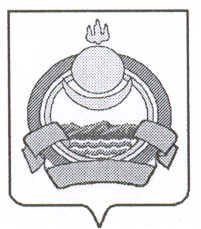                                                       СОВЕТ ДЕПУТАТОВ муниципального  образования городского поселения «Поселок Онохой»Заиграевского района Республики Бурятия_______________________________________________________________________________671300      п. Онохой,  д. 11                 тел. 56-2-59,            тел. 56-3-03                                                                  Р Е Ш Е Н И Е «26_»   декабря 2023 г.                                                                                                         №103«Об утверждении внесения изменений генеральный план муниципального образования городского поселения «Поселок Онохой» Заиграевского района Республики Бурятия, утвержденного Решением Совета депутатов муниципального образования городское поселение «Поселок Онохой» от  05.08.2022г. № 67  .В соответствии со статьёй 24 Градостроительного Кодекса Российской Федерации, руководствуясь статьей 14 Федерального закона от 06.10.2003г. № 131-ФЗ «Об общих принципах организации местного самоуправления в Российской Федерации», руководствуясь статьями 31, 33 Устава муниципального образования городское поселение «Поселок Онохой», Совет депутатов муниципального образования городского поселения «Поселок Онохой» решил:       1.Утвердить изменения в Генеральный план муниципального образования городского поселения «Поселок Онохой» Заиграевского района Республики Бурятия, утвержденного Решением Совета депутатов муниципального образования городского поселения «Поселок Онохой»  от 05.08.2022г. № 67 :          -  внесение изменений в границы функциональных зон в карту функционального              зонирования.       2. Разместить настоящее Решение на сайте «администрации- онохой.рф» и опубликовать в газете «Вперед».Настоящее Решение вступает в законную силу с момента его обнародования.  Председатель Совета депутатовМО ГП «Поселок Онохой»                                                                            И.В. Иванников
ИО руководителя администрациимуниципального образованиягородского поселения «Поселок Онохой»                                                  С.П. Шевелев